Publicado en Madrid el 08/07/2020 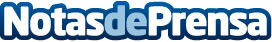 Riot Games presenta a Lillia, la nueva campeona de League of LegendsLkegará al servidor de pruebas (PBE) y en la versión 10.15 estará en el servidor oficial de LoLDatos de contacto:Francisco Diaz637730114Nota de prensa publicada en: https://www.notasdeprensa.es/riot-games-presenta-a-lillia-la-nueva-campeona Categorias: Telecomunicaciones Juegos http://www.notasdeprensa.es